Elec.ru	Электротехническая библиотека Elec.ru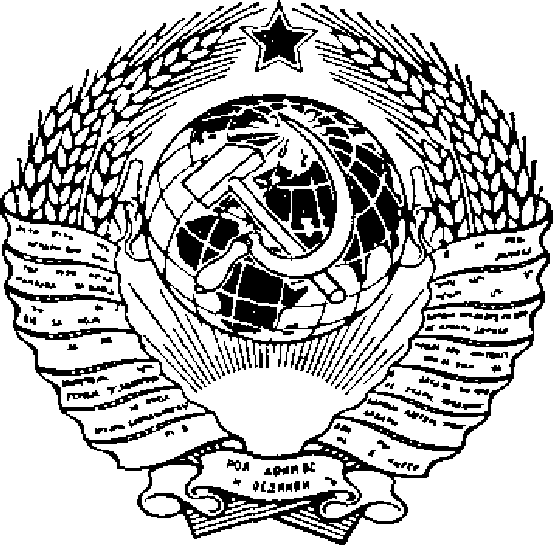 Г  О  С  У  Д  А  Р  С  Т  В  Е  Н  Н    Ы  Й	С  Т  А  Н  Д  А  Р   ТС  О  Ю  З  А	С  С  РРЕЛЕ ЭЛЕКТРОМАГНИТНЫЕОБЩИЕ ТЕХНИЧЕСКИЕ УСЛОВИЯГОСТ 17523—85Издание официальноеЕГОСУДАРСТВЕННЫЙ КОМИТЕТ СССР ПО СТАНДАРТАММосква Электротехническая библиотека Elec.ruУДК 621.318.56:006.354	Группа Е71Г  О  С  У  Д  А  Р  С  Т  В  Е  Н  Н Ы Й	С  Т  А  Н  Д  А Р Т	С  О  Ю З А	С  С Ргостокп 34 2510РЕЛЕ ЭЛЕКТРОМАГНИТНЫЕОбщие технические условияElectromagnetic relays. General specifications17523-85Взамен ГОСТ 17523—79,ГОСТ 8250—78Постановлением Государственного комитета СССР стандартам  от  15  августа»  1985 г. № 2659 срок действия установленНесоблюдение стандарта преследуется по законус 01.01,67 до 01.01.92Настоящий стандарт распространяется на электромагнитные реле управления электроприводами (далее — реле) тяжелого и нормального режимов  работы,  предназначенные  для  работы  в  цепях постоянного тока напряжением до  440  Вив  цепях  пере-  менного тока напряжением до 660 В частотой 50 (60) Гц.Стандарт устанавливает требования к  реле,  изготавливаемым  для нужд народного хозяйства и экспорта.Стандарт не распространяется на реле, предназначенные для применения на подвижных средствах наземного, водного и воз­ душного транспорта.Стандарт  соответствует  Публикациям  МЭК  337—1  и  337—1А.    в части, касающейся категорий применения реле.КЛАССИФИКАЦИЯРеле подразделяют:По роду входной воздействующей величины: напряжения;тока; промежуточные; времени.По роду тока в цепи включающей катушки: постоянного тока;переменного тока.	Издание официальное	Перепечатка воспрещена★ЕПереиздание. Май 1988© Издательство стандартов, 198ВЭлектротехническая библиотека Elec.ruГОСТ 17523—85 С. 2По роду включающей катушки: с катушкой напряжения;с катушкой тока.По виду возврата: односгабильные; двустабильные.По способу возврата двустабильных реле: с ручным возвратом;с электромагнитным возвратом.По	коэффициенту	возврата	реле	тока	и	напряжения: с нормированным коэффициентом возврата;с ненормированным коэффициентом возврата.По роду контактов:с замыкающими контактами; с размыкающими контактами;с переключающими контактами  или  их  сочетаниями.  Возмож­ ность перестройки по роду  контактов  в  условиях  эксплуатации  должны  предусматривать  в  стандартах   или   технических   условиях на реле конкретных серий или типов.По  категории  применения:  АС-11,  А-12,  ДС-11,  Д-12,  Д-14,  Д-15.  Области  применения  реле   различных   категорий  указаны в табл. 1.Таблица 1По защищенности: открытого исполнения; защищенного исполнения.С 3 ГОСТ 17523—85Электротехническая библиотека Elec.ruСтепени защиты элементов реле  защищенного  исполнения  по ГОСТ 14255—69 должны  устанавливать  в  стандартах  или  техни­ ческих условиях на реле конкретных серий или типов.По способу крепления:с креплением при помощи винтов;с	креплением	при	помощи	разъемного	или	неразъемного	кон­ тактного соединения;с безвинтовым креплением при помощи защелки; с сочетанием указанных способов крепления.По виду присоединения внешних проводников: с передним присоединением;с задним присоединением.По способу присоединения внешних проводников: с винтовыми зажимами,с ламелями под пайку;с ламелями под гнезда контактного разъема.Структуру условного обозначения, полный перечень испол­ нений  реле,  а  также  примеры  записи   условного   обозначения должны   устанавливать   в   стандартах   или   технических   условиях   па реле конкретных серий или типов.Термины,  применяемые  в   стандарте,—по   ГОСТ  16022—83  и справочному приложению.ОСНОВНЫЕ ПАРАМЕТРЫНоминальное	напряжение	катушки	напряжения	должно соответствовать одному из значений следующих рядов:постоянного напряжения 12, 15, 24, 27, 48, 60, 110, 220 В;переменного	напряжения	12,	(24),	(36),	40,	110,	(127),	220,230, 380, 660 В.Значения в скобках — нерекомендуемые.Номинальный ток катушки тока должен соответствоватьодному	из	значений	ряда:	0,20;	0,25;	0,32;	0,40;	0,50;	0,60;	0,80;1.00;	1,25;	1,60;  2,00;	2,50;	3,20;	4,00;	5,00;	6,00;	8,00;10,00;	16,0;	25,0;  40,0;	63,0;	100;	160; 250;	320;	400;630; 1250 А.Количество	контактов	реле	должно	соответствовать	од­ ному из значений ряда: 1, 2, 3, 4, 6, 8, 10 (12).Значение в скобках — нерекомендуемое.Номинальное напряжение цепи контактов должно соответ­ ствовать одному из значений ряда: 220, 380, 660 В.Наименьшие  номинальные  рабочие  напряжения  цепей  контак­ тов  должны  устанавливать  в  стандартах  или  технических  усло­   виях на реле конкретных серий или типов.Номинальный	ток	контактов	должен	соответствовать одному из значений ряда: 2,5; 4,0; 6,0; 10,0; 16,0 А.Электротехническая библиотека Elec.ruГОСТ 17523—85 С. 4Наименьшие номинальные рабочие токи контактов должна устанавливать в стандартах или технических условиях на реле конкретных серий или типов.ТЕХНИЧЕСКИЕ ТРЕБОВАНИЯОбщие	требования Реле изготовляют в соответствии с требованиями настоя­ щего стандарта, ГОСТ 12434—83, стандартов или технических ус­  ловий на реле конкретных серий или типов по рабочим чертежам, утвержденным в установленном порядке.Номинальные значения климатических факторов — пО ГОСТ 15543—70 и ГОСТ 15150—69.	Вид климатического ис-полнения УЗ; другие климатические исполнения должны уста' иавливать   в   стандартах    или   технических   условиях   ка   реле   кон*кретных серий или типов.Группы условий эксплуатации в части воздействия меха* нических факторов внешней среды по ГОСТ 17516—72 должны выбирать из ряда: Ml, М3, М4, Мб, М7, М8 и М23 и устанавливать»         в стандартах или технических условиях на  реле  конкретных  серий  или типов. Допускается устанавливать другие значения  механичен  ских факторов в стандартах или технических условиях на реле конкретных серий или типов.Диапазон   уставок   реле   (пределы   регулирования  значе-ний величин срабатывания или выдержки времени), значения вре- мени срабатывания и возврата, а  также  потребляемой  мощности  реле  с  катушкой  напряжения  должны  устанавливать   в   стандарт тах или технических условиях на реле конкретных серий или типов,Требования  к  показателям  точности  реле  тока,  напряже­ния м времени	в хлввдърлвя. влв чвтавчв*ских условиях на реле конкретных серий или типов.Для реле  тока  и  напряжения  дополнительная  погреш­ ность от воздействия старения в пределах гарантируемой коммутационной   износостойкости   не   должна   превышать   10%;   для реле времени допустимую дополнительную погрешность of воздействия старения должны устанавливать в стандартах или технических условиях на реле конкретных серий или типов.3.J.7. Контакты реле в цепях переменного и постоянного тока должны  коммутировать  индуктивные  нагрузки,   параметры   кото­  рых указаны  в  табл.  2  в  зависимости  от  категории  применения реле.Значения номинальных рабочих токов и  напряжений  для  категорий применения, выбираемых из ряда по п. 1.1.8, должны устанавливать в стандартах или технических условиях на реле конкретных серий или типов.С 5 ГОСТ 17523—asЭлектротехническая библиотека Elec.ruДопускается устанавливать в стандартах или  технических  ус­ ловиях на реле  конкретных  серий  или  типов  параметры  индук­ тивных нагрузок,  отличающиеся  от  указанных  в  табл.  2.  Пара­  метры коммутируемых контактами активных нагрузок должны устанавливать в стандартах или технических условиях на реле конкретных серий или типов.Коммутационная износостойкость контактов  реле  в  режиме нормальных коммутаций  по  п.  3.1.7  должна  соответство­  вать одному из значений  следующих  рядов:  0,003;  0,01;  0,03;  0,1;  0,3; 0,4; 1,0; 1,25; 1,6;  2,0;  2,5  млн.  циклов  для  реле  тяжелого  режима работы  и  0,16;  0,3;  0,63;  1,0;  1,25;  1,6;  2,0;  2,5;  3,0;  4,0;  5,0; 6,3 млн. циклов для остальных реле.Механическая износостойкость реле должна соответст- ювать  одному  из  значений  следующих  рядов:   0,003;   0,01;   0,03;  ОД; 0,3; 1,0;  3,0;  4,0;  6,3;  10,0;  16,0;  20,0;  30,0  млн.  циклов  для  реле  тяжелого  режима  работы  и  1,0;  1,6;  3,0;  4,0;  5,0;  6,3;  8,0;  10,0; 12,5; 16,0; 20,0; 25,0 млн. циклов для остальных реле.Значения удельных показателей материалоемкости должны устанавливать в стандартах или  технических  условиях  на  реле конкретных серий или типов.Реле должны обеспечивать работу при температуре окружающего воздуха 40°С.Допускается питание катушки реле постоянного тока выпрямленным   током.   Допускаемую   при   этом   пульсацию    тока или напряжения должны  устанавливать  в  стандартах  или  техни­ ческих условиях на реле конкретных серий или типов.Выводы реле с номинальным током контактов  2,5  А должны допускать  присоединение  внешних  проводников  наимень­ шим сечением 0,35 мм2.Выводы реле должны допускать присоединение провод­ ников в следующем количестве: выводы контактов и катушек напряжения  —  до  двух  проводников,  выводы  катушек   тока   —   один проводник.Реле тяжелого режима работы должны быть ремонто­ пригодными. Замена  сменных  частей  ремонтопригодного  реле  должна  быть  возможна  на  месте  монтажа   и   эксплуатации   реле без снятия его с комплектного устройства и без применения специального инструмента.Реле	тока Общие требованияКратность ряда номинальных токов включающих  кату­  шек для каждого типа реле должна быть в пределах 1,5—2.Значения   номинальных   токов,   на   которые   изготовля­ют реле, и  вид  присоединения  внешних  проводников  к  включаю­  щей  катушке  должны  устанавливать  в  стандартах  или   техниче­  ских условиях на реле конкретных серий или типов.Электротехническая библиотека Elec.ruТаблица 2Примечания:1 /„р-номинальный рабочий ток, А; /Др-номинальное рабочее напряжение, В; т~ постоянная времени 2, Для категории ДС-11 постоянная времени должна выбираться по формуле.т=2[/нР /нр КН с, при (/нр /Нр<50 Вт и т= 0,1 с, при 1/нР /.ю>50 Вт.«&С 7 ГОСТ 17523—85Электротехническая библиотека Elec.ruЗначение коэффициента возврата реле с нормирован­ ным коэффициентом возврата должно быть не ниже 0,65.Реле тока максимальныеКатушки		реле	должны	работать	в	цепях		постоянного тока	напряжением	до	440		Вив	цепях	переменного	тока	напря­ жением до 660 В.Реле должны иметь  шкалу  уставок  с  нанесенными  на  ней тремя положениями указателя  уставок,  из  которых  два  положения должны соответствовать  регулированию  реле  на  верх­  ний и нижний пределы уставок тока срабатывания.Двустабильные реле должны иметь  легкодоступную кнопку, рычаг или другое устройство для приведения в действие механизма возврата, изолированное от корпуса реле, либо  выполненное из изоляционного материала.Реле	напряжения Значение коэффициента  возврата  реле  с  нормирован­ ным коэффициентом возврата должно быть не ниже 0,7.Дополнительную температурную погрешность при темпе­ ратуре окружающего воздуха 40°С  должны  устанавливать  в  стандартах  или  технических  условиях  на  реле   конкретных   серий или типов.Реле	времени Реле  должны  изготавливать  с  катушками  напряжения;   они  должны  обеспечивать  выдержку  времени  при  отключении катушки и при ее шунтировании. В стандартах  или  технических условиях на реле  конкретных  серий  или  типов  должны  устанав­ ливать значения  выдержки  времени,  получаемой  обоими  указан­ ными способами.Дополнительную погрешность при температуре окру­ жающего воздуха 40°С должны устанавливать в стандартах или технических условиях на реле конкретных серий или типов.При		включении	на			напряжение,	равное		85%	номиналь­ ного		напряжения		включающей	катушки		реле,			нагретой		до установившегося		теплового		состояния		при		105%		номинального напряжения	и		наибольшей	допустимой			температуре			окружающей среды,			реле		должно		срабатывать	без	остановок	подвижной	сис­ темы	в		промежуточном   положении   (во   всем  диапазоне  выдержек времени).Реле	промежуточные Включающая катушка напряжения реле, нагретая до установившегося  теплового  состояния  при   напряжении,   равном 105% ее номинального напряжения, и наибольшей допустимой температуре окружающей среды должна:обеспечивать   срабатывание   реле   при   напряжении,    равном 85% номинального;ЭлектротехничесГкОаяСбиТбл1ио7т5ек2а 3E—lec.8ru5 С. &обеспечивать удерживание реле в конечном  состоянии  при снижении напряжения до 65% номинального для  реле  тяжелого  режима работы и до 70%  номинального  для  реле  нормального  режима работы;после снижения напряжения на катушке до 5  или  10%  номинального реле должно находиться в исходном  состоянии.  Значения напряжения должны устанавливаться в стандартах или технических условиях на реле конкретных серий или типов.ТРЕБОВАНИЯ ПО НАДЕЖНОСТИ4.1.				Показатели		надежности		по		ГОСТ	27.003—83,	критерии отказов		и	предельных	состояний	должны	устанавливаться		в	стан­ дартах	или		технических		условиях		на	реле	конкретных	серий	или типов.ТРЕБОВАНИЯ БЕЗОПАСНОСТИТребования безопасности к конструкции реле — по ГОСТ 12.2.007.0—75  и  ГОСТ   12.2.007.6—75,   требования   безопасности  при испытаниях реле — по ГОСТ 12.3.019—80.Эксплуатацию	реле	должны	производить	в		соответствии	с требованиями	«Правил		технической			эксплуатации		электроустано­ вок	потребителей	и	правил		техники		безопасности	при	эксплуата­ ции		электроустановок		потребителей»,	утвержденных	Госэнерго­ надзором 12.04.69.КОМПЛЕКТНОСТЬ6.1. Комплектность реле  и  прилагаемую  к  нему  эксплуатаци­ онную документацию по ГОСТ 2.601—68 следует устанавливать в стандартах  или  технических  условиях  на  реле   конкретных   серий или типов.ПРАВИЛА ПРИЕМКИ7.1.		Для  контроля  соответствия  реле требованиям настоящего стандарта,		стандартов	или		'технических	условий	на		реле		кон­ кретных	серий	или	типов	устанавливают		следующие	виды	конт­ рольных испытаний:квалификационные; приемо-сдаточные; периодические; типовые.С. 9 ГОСТ 17523—85Электротехническая библиотека Elec.ru7 2. Квалификационные	испытания 7 2.1. Испытания должны проводить по программе, указанной в табл. 3.Таблица 3* Проверяется только виброустойчивостьЭлектротехническая библиотека Elec.ruГОСТ 17521—35 С. 10Продолжение табл. 3Примечание. Знак «+» означает, что испытания проводят, знак «—»— не проводят.Испытания	должны	проводить  по	группам	и	на  числе образцов реле, указанных в табл. 4.Таблица 4Испытания на коммутационную и механическую износо­ стойкость  должны  продолжать  до  получения  отказов  не  менее  чем   у 50% испытываемых образцов реле.Пр и е м о-с даточные	испытания Реле предъявляют к приемке поштучно или партиями и подвергают сплошному контролю.Проверку регулировочных параметров и  параметров  срабаты­ вания   допускается   проводить   по   плану   выборочного    контроля, что  должны  устанавливать  в  стандартах  или  технических  услови­    ях на реле конкретных серий или типов.План контроля и код объема выборки должны выбирать по ГОСТ 18242—72.Результаты испытаний распространяют на всю партию.Испытания должны проводить по программе, указанной шиже:визуальный контроль;проверка растворов, провалов и нажатий контактов; проверка параметров срабатывания;проверка электрической прочности изоляции.С. 11 ГОСТ 17523—85Электротехническая библиотека Elec.ruПериодические	испытания Испытания	должны		проводить	один	раз	в	3		года	по* программе,			указанной		в	табл.	3,	с		разделением	видов		испытаний на	группы		в	соответствии	с		табл.		4.	Число	испытываемых	образ­ цов		должны		устанавливать	в		стандартах		или		технических   усло­ виях на реле конкретных серий или  типов,  но  не  менее  приведен­  ного в табл. 4.Испытаниям должны подвергать реле, прошедшие приемо-сдаточные испытания.Испытания начинают с проверки тех параметров, которые при приемо-сдаточных  испытаниях  подвергались  выборочному  конт­  ролю.Все виды испытаний должны проводить по плану двух­ ступенчатого контроля при браковочных числах Rex=Re2 = 2 и приемочных числах Лс1  = 0 и Лс2=1.Типовые	испытания Испытания  должны  проводить  при  изменении  конструк­ ции, технологии, применяемых  материалов,  если  эти  изменения  могут оказать влияние на качество реле.Объем типовых испытаний, их  последовательность  и  чис­ ло образцов, подвергаемых  испытаниям,  устанавливают  в  про­ грамме, составленной предприятием-держателем подлинников кон­ структорской документации и согласованной с предприятием-из- готовителем.По результатам испытаний принимают решение о воз­ можности  и  целесообразности  внесения  изменений  в   стандарты   пли технические условия на реле конкретных серий или типов..МЕТОДЫ ИСПЫТАНИЙМетоды испытаний реле должны соответствовать требова­ ниям ГОСТ 2933—83, ГОСТ 16962—71, настоящего стандарта и стандартов  или  технических  условий  на  реле   конкретных   серин  или типов.Если конструкция реле не позволяет иное, проверку раст­ воров,	провалов	и	нажатий		контактов	рекомендуется		проводить до	полной		сборки		реле,	что	должно	быть	установлено	в		стандар­ тах		или		технических		условиях	на	реле			конкретных	серий	или, типов.Для реле, допускающих перестройку контактов, проверку срабатывания  и  возможности  регулирования  на  предельные значения уставки для данного типа реле при квалификационных, периодических и типовых испытаниях проводят с изменением рода контактов в допустимых пределах.Проверку срабатывания и удерживания реле при приемо­ сдаточных   испытаниях   следует   проводить   при   холодном     состоя­Электротехническая библиотека Elec.ruГОСТ 17523—85 С. 12нии реле  и  температуре  окружающей  среды  (25±  10)°С;  при  этом  на   значение   нормируемого   напряжения   вводят   поправку,   кото­ рую определяют испытаниями и устанавливают в стандартах или технических условиях на реле конкретных серий или типов.На нормируемое значение тока поправку не вводят.Проверку  срабатывания  следует   проводить   при   замыкании  лепи с предварительно установленными параметрами; количество наблюдений  при  этом  должно  быть  для  реле  постоянного  тока—   не менее 3 при приемо-сдаточных и  не  менее  6  при  других  категориях испытаний; для реле переменного  тока  —  не  менее  10  при приемо-сдаточных и не менее 20 при других  категориях  ис­ пытаний. Если замыкание цепи катушки реле переменного тока производят при определенной фазе напряжения, количество из­ мерений  может  быть  принято  таким  же,   как   для   реле   постоян­ ного тока.Результаты  совокупности  наблюдений  считают   положитель­ ными при наличии положительного результата по каждому  наблюдению.Проверку  удерживания  реле  следует  проводить  путем  плав­   ного снижения приложенного к  катушке  напряжения  от  номи­ нального;  при   приемо-сдаточных   испытаниях   реле   постоянного тока  эту  проверку  не  проводят,  степень  ее  обязательности   для реле переменного тока устанавливают  в  стандартах  или  техниче­  ских условиях на реле конкретных серий или типов.Проверку возврата реле при приемо-сдаточных испытаниях проводят путем размыкания цепи катушки.При испытании на нагревание реле катушку напряжения включают  на  напряжение,  равное  105%  номинального;   по замкнутым   контактам   протекает   номинальный   ток,   по   катушке тока  —  ток,  указанный   в   стандартах   или   технических   условиях  на реле конкретных серий или типов.Испытания	на	обнаружение	резонансных	частот,	вибро­ устойчивость,	вибропрочность,	ударную	устойчивость	и	прочность проводят по ГОСТ 16962—71-Направления механических воздействий и состояние реле при испытаниях   должны   устанавливать   в   стандартах   или    техниче­ ских условиях на реле конкретных серий или типов.При  испытаниях  на  виброустойчивость   и   ударную  устойчивость в цепь одного из замкнутых контактов реле включают индикатор (например, неоновую лампу, миллисекундомер или контрольный аппарат,  включающая  катушка  которого  соединена  последова­ тельно с собственным замыкающим контактом).Реле считают выдержавшим испытания, если не наблюдалось поломки деталей, ослабления их крепления, индикатор не показал размыкания контактов и разброс величины срабатывания релеЭлектротехническая библиотека Elec.ruС. 13 ГОСТ 17523—85тока	(напряжения)	или	выдержки	времени	реле	времени	не превосходит допустимого значения.При	проверке	коммутационной	способности	и	коммутации онной	износостойкости		контактов	значения	испытательных	пара­ метров не должны отличаться от указанных в п. 3.1.7 более чем на;4=5% ■— токи и напряжения;+0,05 — коэффициент мощности;±15% ■— постоянная времени.В	качестве	индуктивных	нагрузок	применяют	катушки	индук­ тивности с ферромагнитным магнитопроводом.Продолжительность	протекания		включаемого	переменного		тока (большего,	чем		отключаемый)	в	течение	цикла		не	должна	пре­ вышать	0,1		с,	а	среднеквадратичное	значение		тока	за	цикл	не должно быть более номинального тока контактов.В стандартах или  технических  условиях  на  реле  конкретных  серий или типов должны  устанавливать  предпочтительные  на­ пряжения для периодических испытаний и число одновременно испытываемых контактов одного реле защищенного исполнения.В	процессе	испытания	на	коммутационную	износостойкость допускается	регулировка	провалов	контактов,	если	она	преду­ смотрена инструкцией по эксплуатации реле.Коммутационную			способность	контактов		следует	проверять включением	—	отключением		нагрузок,	соответствующих	режиму редких	коммутаций		по		п.	3.1.7.	При	этом	количество		циклов включения — отключения  должно  быть  не  менее  20  при  постоян­  ном	и			не	менее	50	при		переменном	токе,		интервал			между циклами ■— от 5 до 10 с.При  испытании  на  коммутационную   износостойкость отказы контактов фиксируют при наличии одного из следующих признаков (критериев) отказа;изменение  провала   до   критического   значения,   установленного  в  стандартах  или   технических   условиях   на   реле   конкретных  серий или типов;сваривание контактов;прекращение	контактирования	по	контактному	материалу, который был на новом реле.Отказы	контактов,	вызванные	неисправностью	других	частейреле, считают одним отказом.Результаты   испытаний   реле   на   износостойкость   используют для контроля надежности по методикам,  установленным  в  отрас­  левой нормативно-технической документации.В процессе испытания реле на механическую износо­ стойкость  к  катушке  напряжения  должны   прикладывать   напряже­ ние  от  95  до   105%   номинального;   значение   тока,   протекающего по катушке тока, должны устанавливать в стандартах или техни­ ческих условиях на реле конкретных серий илиЭтлеиктпроотевхн.ическая библиотека Elec.ruЭлектротехническая библиотека Elec.ruГОСТ 17523—85 С 14Перед началом испытания и в процессе его проведения не­ обходимо периодически проверять значения параметров сраба­ тывания реле  тока  и  напряжения,  выдержку  времени  реле  вре­  мени и соответствие промежуточных реле требованиям: по сра­ батыванию (удерживанию) в холодном состоянии.В процессе испытаний ремонтопригодных реле разрешается производить  замену  сменных  частей,  затяжку   винтовых   соедине­ ний и подрегулировку, если эти операции  предусмотрены  инст­  рукцией по эксплуатации реле.Реле  считают  выдержавшими  испытание,  если  в  его  процессе  не было обнаружено дефектов,  препятствующих  их  нормальной  работе и контролируемые параметры не вышли за допустимые- пределы.МАРКИРОВКА, УПАКОВКА, ТРАНСПОРТИРОВАНИЕ И ХРАНЕНИЕМаркировку реле должны выполнять в соответствии с требованиями ГОСТ  12434—83  и  стандартов  или  технических условий на реле конкретных серий или типов.На реле  в  защищенном  исполнении  должна  быть  нанесена  схема соединений. Выводы реле должны иметь маркировку. Па согласованию  изготовителя  с  потребителем   допускают   схему   и (или) маркировку выводов не наносить.Условия транспортирования и хранения  реле  и  допускае­  мые сроки сохраняемости до ввода в эксплутацию должны соответствовать требованиям, указанным в табл. 5.Таблица SДопускается устанавливать иные условия транспортиро­ вания и хранения и допускаемые сроки сохраняемости по ГОСТ 23216—78 в стандартах или технических  условиях  на  реле  кон­ кретных серий или типов.С. 15 ГОСТ 17523—85Электротехническая библиотека Elec.ruГАРАНТИИ ИЗГОТОВИТЕЛЯ10.1.  Гарантии изготовителя должны соответствовать требова­  ниям  ГОСТ  12434-—83  и   должны   устанавливать   в   стандартах   или технических условиях на реле конкретных серий или типов.ПРИЛОЖЕНИЕСправочноеПОЯСНЕНИЕ ТЕРМИНА, ВСТРЕЧАЮЩЕГОСЯ В СТАНДАРТЕРеле промежуточное — логическое электрическое реле с  ненормируемым  временем,   предназначенное   для    передачи    команд    из    одной    электрической цепи в другую (другие), размножения команд и усиления сигналов команд.Редактор М. А, Глазунова Технический редактор Э. В. Митяй Корректор А Я, ЧуйкоСдано в иаб. 21.07.88 Поди, в печ. 12.10.88 1,0 уел. п. л. 1,0 уел. кр.-отт. 1,02 уч.-изд. л.Тираж 3000 Цена 5 коп.Ордена «Знак Почета» Издательство стандартов, 123840, Москва, ГСП, Новопресненский пер., д. 3.Вильнюсская типография Издательства стандартов, ул. Даряус и Гирено, 39. Зак. 2231.Изменение	№	1	ГОСТ	17523—$5	реле	электромагнитные.	Общие	техническиеусловииЭлектротехническая библиотека Elec.ruУтверждено	и	введено	в	действие	Постановлением	Госстандарта	России	от03.03.92 № 191Дата введения 01,06.92Вводная часть. Третий абзац изложить в новой редакции: «Стандарт не рас­ пространяется  на  реле,  предназначенные  для  применения  на  подвижных  средст­   вах  наземного,  водного  и  воздушного  транспорта,  а  также  в  устройствах   ре­   лейной защиты и автоматики электростанций и подстанций»;дополнить абзацем: «Требования пп. 3.1.16, 3.1.17 настоящего  стандарта  яв­  ляются обязательными в части обеспечения безопасности н  охраны  здоровья  населения, другие требования — рекомендуемыми».Пункт 1.1.9. Последний абзац исключить.Раздел 3 дополнить пунктами — 3.1.16, 3.1.17: «3.1.16. Степень  зашиты  эле­  ментов реле — по ГОСТ 14254—80 и должна устанавливаться в стандартах или технических условиях на реле конкретных серий или типов.3.1.17, Электрическая изоляция реле в холодном состоянии при нормальных климатических условиях — по ГОСТ 20.57.406—81 должна в течение 1 мин  вы­  держивать испытательное переменное напряжение по ГОСТ 12434—83».Пункт	4.1	изложить	в	новой	редакции:	«4.1.	Показатели	надежности	—	ноГОСТ 20.39.312—85.Номенклатура показателей  и  их  численные  значения  устанавливают  в  стан­ дартах  или  технических  условиях  на  изделия  конкретных   серий   и   тцпов.   При   этом,   в   случае   установления   вероятностей   безотказной   работы   (Рк   (f)   и   (или)   Рм (/) ее значения дол;~чы составлять 0,95 по приемочному уровню, в случае  установления гамма-процентного ресурса (ТрУк оп (или) Трум<0) его эначентгядолжны устанавливать с вероятностью у—95 % по приемочному уровню».(Продолжение см. с. 76)75Электротехническая библиотека Elec.ru(Продолжение изменения к ГОСТ 17523—85)Пункт 7.2.1. Таблицу 3 дополнить видом проверки — 13:Пункт 7.3.2 изложить в новой редакции: «7 3 2 Испытания должны прово­ дить во программе, указанной в табл. 5,Таблица 5Раздел 8 дополнить пунктами — 8.11, 8.12: «8 11. Степень защиты элементов реле проверяют по ГОСТ 14254—80.8.Г2. Электрическую прочность изоляции и сопротивление изоляции реле в холодном состоянии проверяют по ГОСТ 2933—83».(ИУС № 6 19912 г.)Род токаКатегория примененияОбласть примененияПеременныйАС-11По ГОСТ 12434—83ПеременныйА-12Коммутация	индуктив­ ных    нагрузок    перемен­  ного токаПостоянныйДС-11По ГОСТ 12434—83ПостоянныйД-12Коммутация слабоиндук­ тивных нагрузок  постоян­ ного токаПостоянныйД-14Коммутация	средне­индуктивных	нагрузок постоянного токаПостоянныйД-15Коммутация	высоко­ индуктивных	нагрузок постоянного токаРодКатего-Режим нормальных коммутацииРежим нормальных коммутацииРежим нормальных коммутацииРежим нормальных коммутацииРежим нормальных коммутацииРежим нормальных коммутацииРежим редких коммутацииРежим редких коммутацииРежим редких коммутацииРежим редких коммутацииРежим редких коммутацииРежим редких коммутациитокария при­мененияВключениеВключениеВключениеОтключениеОтключениеОтключениеВключениеВключениеВключениеОтключениеОтключениеОтключениеПеремен­ ный—IиCOS ф/иCOS {р/иcos <р/1/COS (рПеремен­ ныйАС-11ЮДро„V/нри„ 0,411 /нр1,1 а„0,711 /нр1)1 Z/цр0,7А-12hр14,0,4Др14»0,41,14,U //нр0,4U 4,1)1 //нр0,4—/иТ, с/ит, сIит, С///т, сДС-11/. р//нр—/нр14»—U /нрU //нр—U /нр1)1 /^н Р—Постоян­ ныйД-12/нр14»0,04/нри„0,04U /нр1,1 В’нр0,041,1 /нр1)1 //нр0,04Д-14/нра„ 0,10/нри..0,101,1 /нр1,1 «„0,101,14,U14»0,10Д-15/нро„0,25/нр14»0,251,1 /нр1,1 //нр0,25U4,1,1 //нр0,25КвалифиПериоди­ПунктыПунктыВиды исгытаиийкацион-ческиетехничес­методови проверокные ис­испыта­техничес­методови проверокные ис­испыта­ких тре­испыта­пытаниянияких тре­испыта­пытанияниябованийний1 Внешний осмотр, проверка++31 1,8 1габаритных и установочных разме-3 1 13,ров, массы3 1 14,3 2 22,322 32 Проверка растворов, провалов н нажатий контактов++3 1 1813 Проверка параметров срабаты-++3 14,8 1; 83вания и потребляемой мощности в3 1 5,84холодном состоянии32  13;33  1,34  1,35  14 Испытание на нагревание и3 1 5,теплоустойчивость при эксплуата­3 111, ции, проверка параметров срабаты­3 111, ции, проверка параметров срабаты­32 2 1,8 1,вания и дополнительной погреш­3 3 2,ности от температуры, проверкасопротивления и электрической3 4 2,прочности изоляции реле в нагретом+3 4 3,8 4, 8 5состоянии+35 15 Испытание на теплоустойчи­_к3 1 2,8 1вость	при	температуре	транспорти­рования и хранения92, 936 Испытание на холодостойкость13 1 28 17 Проверка сопротивления изоля­1.? 1 1,8 1ции	в	холодном	состоянии	и	влаго-зсгойчивости реле3 1 28 Испытание на обнаружение резонансных частот+—3 1 3869 Испытание на виброустойчи- вость и проверка разброса пара­_L+*3 1 386метров срабатывания, испытания на вибропрочность, >дарную устой­чивость и прочность10 Проверка коммутационной споJL._3 1 78 7,собности8811 Испытание на коммутацион­+3 1 8,8 7;ную	износостойкость,	проверканадежности+4 189Виды испытаний и проверокКвалифи­ кацион­ ные ис­ пытанияПериоди­ ческие испыта­нияПунктыПунктыВиды испытаний и проверокКвалифи­ кацион­ ные ис­ пытанияПериоди­ ческие испыта­ниятехничес­ ких тре­ бованийметодов испыта­ ний12.	Испытание		на	механическую износостойкость,	проверка	надеж­ ности++3.1.9;4.18.10Группа испытанийВиды испытаний (пункты табл. 3)Число образцов реле, не менее, при испытанияхЧисло образцов реле, не менее, при испытанияхГруппа испытанийВиды испытаний (пункты табл. 3)квалификационныхпериодическихГ-1 1—105/2L = /г2 = 3Г-21, 2, 3, 115Пх—п 2 ~Ъ Г-31, 2 ,3, 1281!to1!СОНазначение продукцииОбозначение условий транспортирования в части воздействияОбозначение условий транспортирования в части воздействияОбозначения условий хранения ло	ГОСТ 15150—69Допустимый срок сох­ раняемостив  упаковкеи консер­ вации изго­ товителя, годыНазначение продукциимеханических факторов по ГОСТ 23216—78климатичес­ ких   факто­ ров  и  усло­ вий   хране­ ния   по  ГОСТ15150—69Обозначения условий хранения ло	ГОСТ 15150—69Допустимый срок сох­ раняемостив  упаковкеи консер­ вации изго­ товителя, годы1.	Для	нужд	народного хозяйстваС5 (ОЖ4)2 (С)22. Для  экспорта  в  районы  с умеренным климатомС5 (ОЖ4)2 (С)23.   Для   экспорта   в  районы с тропическим климатомЖ6 (ОЖ2)3 (ЖЗ)2Виды испытаний и проверокКвалифика­ ционные ис­ пытанияПериодичес­ кие испыта­ нияпунктыпунктыВиды испытаний и проверокКвалифика­ ционные ис­ пытанияПериодичес­ кие испыта­ ниятехнических требова шйметодов испытаний13. Проверка степени•ащнты элементов реле+3.1.168 ИВиды испытаний и проверокПунктыПунктыВиды испытаний и провероктехнических требованийметодов испытаний1. Визуальный конт­3.1.1,роль, проверка раство­3 1.13, 3.1.14,ров ы нажатий контак­3.2 2.2, 3 2 2.3тов812. Проверка парамет­ров срабатывания3.1.18 13 Проверка электри­ческой прочности изоля­ции3.1 178 12